PCM 314: Music in WorshipFall 2019.5 Credit/No PrerequisitesFace-to-Face/October 9Instructor: Jeffrey Hon, Mdiv                                                                                   Contact: jeff.hon@spst.eduCourse Catalog DescriptionThis course explores the Biblical foundation for worship, typical liturgical formats, and incorporating music in worship in practical, creative, and effective ways. Topics will include analyzing theological relevance of song lyrics, thematic worship, and involving both lay musicians and the congregation in meaningful worship through music.Student Learning Outcome Artifact AssessmentMDIV SLO 2 – Exhibit competence in integrating theory and practice related to skills for ministry. MACM SLO 2: Exhibit competence in integrating theory and practice in the area of specialization.Required Reading List (to be read prior to October 10 class meeting)Scheer, Greg. (2016). Essential Worship: A Handbook for Leaders. Grand Rapids, MI: Baker Books. [Read Part 1, Part 3, Part 4 (with special attention to Chapter 17), Part 5]Hodges, Sam. (2018) “Where the Hymnal Stops, They Step In.” UM News Service (https://www.umnews.org/en/news/where-the-hymnal-stops-they-step-in?mkt_tok=eyJpIjoiWVROak4yWmxORGRqTVdFdyIsInQiOiJiWFRvUmxtcjczanRQVlh0b016RFRORGdNSjNsYjBHQ0hvbENWY2syMXdnM3NkVzZBbmlNZFNYUG9RUWNmc0c0RmV0VzFVZ1BzWFFZQW43TThqVEljVlY1eUk5Wlp3dVNGOGlwT2FTRmx2SG9jRXpBdGJYUUpDR25JYmcwUWV5VCJ9) Evaluation and GradingCourse is offered for Credit/No CreditStudents who actively participate in all class activities, demonstrate evidence of having read the required course material prior to the class meeting, and submit the final worship-planning project will receive credit for the course.AssignmentsRequired Reading – Essential Worship text (Parts 1, 3, 4 (with special attention to Chapter 17), Part 5, and online article, “Where the Hymnal Stops, They Step In” – all reading should be completed prior to October 10 course meeting.Micro-Activities – Lyric analysis, Thematic Worship elements and Worship Service analysis, Involvement of lay music leaders and congregation to be completed in class.Final Project – Worship-planning Project – Students will be provided with Scripture Lessons, worship elements and resources from which to draw, and will be expected to craft a detailed worship service that incorporates music as a unifying element. Project will be submitted via posting to Moodle by Monday, November 11. Late submissions will not be accepted without prior approval.Course OutlineBiblical Basis for and Philosophy of WorshipDefining WorshipAudience of worshipJohn 15:1-11Service of WorshipMusical Elements of Worship and Helpful ResourcesTheologyMarriage of text and musicAlternate music or lyric sourcesIntroducing new music to your congregationSenses, Arts, and WorshipPsalmody and Balanced RepertoireThematic Worship – Unifying elementsArts in WorshipDrama, Wordsmithing, Visual, Architecture, MovementWorship PacingPeople FactorsCultureInsiders/OutsidersWorship “Leaders” (Ready, Willing, but Able?)PoliciesThe following policies will be followed in accordance with those stated in the Handbook:Attendance PolicyDisability Accommodations PolicyPlagiarism Policy and PenaltiesExtension PolicyCopyright ComplianceInclusive LanguageConfidentiality and Disclosure in Small Group Settings and Online ForumsThis course meets on the Kansas campus Wed. Oct. 9, 2019, 8:00am - 5:00pm.  Read the assigned texts before the class meeting.Top of FormBottom of FormRequired Readings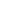 Required ReadingsRequired Reading List  (to be read prior to October 9 class meeting)Scheer, Greg. (2016). Essential Worship: A Handbook for Leaders.Grand Rapids, MI: Baker Books.  [Read Part 1, Part 3, Part 4 (with special attention to Chapter 17), Part 5]Hodges, Sam. (2018) “Where the Hymnal Stops, They Step In.” UM News Service (https://www.umnews.org/en/news/where-the-hymnal-stops-they-step-in?mkt_tok=eyJpIjoiWVROak4yWmxORGRqTVdFdyIsInQiOiJiWFRvUmxtcjczanRQVlh0b016RFRORGdNSjNsYjBHQ0hvbENWY2syMXdnM3NkVzZBbmlNZFNYUG9RUWNmc0c0RmV0VzFVZ1BzWFFZQW43TThqVEljVlY1eUk5Wlp3dVNGOGlwT2FTRmx2SG9jRXpBdGJYUUpDR25JYmcwUWV5VCJ9) 